                                       
РОССИЙСКАЯ ФЕДЕРАЦИЯ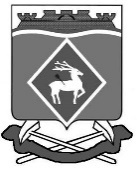 РОСТОВСКАЯ ОБЛАСТЬБЕЛОКАЛИТВИНСКИЙ РАЙОНМУНИЦИПАЛЬНОЕ ОБРАЗОВАНИЕ«ЛИТВИНОВСКОЕ СЕЛЬСКОЕ ПОСЕЛЕНИЕ»АДМИНИСТРАЦИЯ ЛИТВИНОВСКОГО СЕЛЬСКОГО ПОСЕЛЕНИЯПОСТАНОВЛЕНИЕ21.03.2019 года                                    № 40                         с. ЛитвиновкаО внесении изменений в постановление Администрации Литвиновского сельского поселения от 22.02.2017 № 28  В целях приведения правового акта Администрации Литвиновского сельского поселения в соответствие с действующим законодательством Правительства Ростовской областиПОСТАНОВЛЯЮ:1.   Внести в постановление Администрации Литвиновского сельского поселения от 22.02.2017 № 28 «О системе оплаты труда работников муниципальных бюджетных учреждений культуры Литвиновского сельского поселения Белокалитвинского района » изменения согласно приложению. 2. Настоящее постановление вступает в силу после его официального опубликования и распространяется на правоотношения, возникающие с 01 марта 2019 года.3. Контроль за выполнением постановления оставляю за собой.Глава Администрации Литвиновскогосельского поселения                                                                   И.Н. ГерасименкоВерно: ведущий специалист	Н.А.КалаеваИЗМЕНЕНИЯ 
вносимые в постановлениеАдминистрации Литвиновского сельского поселения от 22.02.2017г. № 28 «Об оплате труда работников муниципальныхбюджетных учреждений культуры Литвиновского сельского поселения Белокалитвинского района»В приложении №1:В разделе 2:Пункт 2.1 дополнить абзацем четвертым следующего содержания: «Конкретные размеры должностных окладов (ставок заработной платы) устанавливаются локальными нормативными актами муниципальных учреждений с соблюдением дифференциации, установленным настоящим Примерным положением, в пределах фонда оплаты труда муниципального учреждения».2.1.2. В пункте 2.2:Подпункт 2.2.1. изложить в редакции: «2.2.1. Размеры должностных окладов работников культуры устанавливаются на основе ПКГ должностей, утвержденных приказом Министерства здравоохранения и социального развития Российской Федерации (далее – Минздравсоцразвития России) от 31.08.2007 № 570 «Об утверждении профессиональных квалификационных групп должностей работников культуры, искусства и кинематографии». Размеры должностных окладов по ПКГ приведены в таблице № 1», таблицу № 1 подпункта 2.2.1 изложить в редакции:	Таблица № 1Размеры должностных окладов работников культуры по ПКГПодпункт 2.2.2. изложить в редакции: «2.2.2. Размеры должностных окладов работников, занимающих общеотраслевые должности руководителей структурных подразделений, специалистов и служащих, устанавливаются на основе ПКГ должностей, утвержденных приказом Минздравсоцразвития России от 29.05.2008 № 247н «Об утверждении профессиональных квалификационных групп общеотраслевых должностей руководителей, специалистов и служащих». Размеры должностных окладов по ПКГ приведены в таблице № 2 », таблицу №2 подпункта 2.2.3 изложить в редакции:«Таблица № 2Размеры должностных окладов по ПКГПодпункт 2.2.3. изложить в редакции: «2.2.3. Размеры ставок заработной платы работников, занимающих общеотраслевые профессии рабочих, устанавливаются на основе ПКГ, утвержденных приказом Минздравсоцразвития России от 29.05.2008 № 248н «Об утверждении профессиональных квалификационных групп общеотраслевых профессий рабочих». Размеры ставок заработной платы по ПКГ приведены в таблице № 3», таблицу №3 подпункта 2.2.3 изложить в редакции:«Таблица № 3Размеры ставок заработной платы работников, занимающих отраслевые профессии рабочих, по ПКГПодпункт 2.2.4. изложить в редакции: «2.2.4. Размеры должностных окладов работников, занимающих должности руководителей структурных подразделений, специалистов и служащих, не вошедшие в ПКГ, утвержденные приказами Минздравсоцразвития России, приведены в таблице № 4 », таблицу № 4 подпункта 2.2.4 изложить в редакции:«Таблица № 4Размеры должностных окладов работников, занимающих должности руководителей структурных подразделений, специалистов и служащих, не вошедшие в ПКГПодпункт 2.2.5. изложить в редакции: «2.2.5. Размеры ставок заработной платы работников, занимающих профессии рабочих, не вошедшие в ПКГ, утвержденные приказами Минздравсоцразвития России, приведены в таблице № 5», таблицу №5 подпункта 2.2.5 изложить в редакции:Таблица № 5Размеры ставок заработной платы работников, занимающих профессии рабочих, не вошедшие в ПКГ2.1.3. Пункт 2.3 изложить в редакции: «2.3. Размеры должностных окладов специалистов учреждений (структурных подразделений), расположенных в сельских населенных пунктах и рабочих поселках, установленные локальными нормативными актами муниципальных учреждений, увеличиваются на коэффициент 0,1 и образуют новый должностной оклад, при этом его размер подлежит округлению до целого рубля в сторону увеличения.»2.1.4. Пункт 2.5 изложить в редакции:«2.5. При определении размера коэффициента, увеличивающего должностные оклады, установленные локальными нормативными актами муниципальных учреждений, и образующие новые должностные оклады, применяется сводный коэффициент. Сводный коэффициент определяется путем суммирования размеров коэффициентов, увеличивающих должностные оклады, установленные локальными нормативными актами муниципальных учреждений. При увеличении должностных окладов, установленных локальными нормативными актами муниципальных учреждений, на сводный коэффициент размер нового должностного оклада подлежит округлению до целого рубля.».2.2. В разделе 5:2.2.1. Пункт 5.2. изложить в редакции: «5.2. Размер должностного оклада руководителя учреждения устанавливается в зависимости от группы по оплате труда руководителей согласно таблице № 6, таблицу № 6 пункта 5.2 изложить в редакции:Таблица № 6 Должностной оклад руководителя учреждения устанавливается на основе отнесения возглавляемого им учреждения к квалификационной группе 2.2.2. Пункт 5.4. изложить в редакции: «5.4. Должностные оклады руководителей учреждений, расположенных в сельских населенных пунктах и рабочих поселках, увеличиваются на коэффициент 0,1 и образуют новый должностной оклад, при этом его размер подлежит округлению до целого рубля в сторону увеличения.2.2.3. Пункт 5.5. изложить в редакции: «5.5. При определении размера коэффициента, увеличивающего должностные оклады и образующие новые должностные оклады, применяется сводный коэффициент. Сводный коэффициент определяется путем суммирования размеров коэффициентов, увеличивающих должностные оклады. При увеличении должностных окладов на сводный коэффициент размер нового должностного оклада подлежит округлению до целого рубля.2.2.4. Дополнить пунктом 5.11 следующего содержания:«5.11.  Условия оплаты труда руководителей, их заместителей, главных бухгалтеров муниципальных учреждений определяются трудовыми договорами в соответствии с Трудовым кодексом Российской Федерации, законами и иными нормативными правовыми актами Ростовской области.».Ведущий специалист:                                                          Н.А. Калаева Приложение                                                 к постановлению                                                   АдминистрацииЛитвиновского сельского поселения                                           от 21.03.2019 № 40         Профессиональные квалификационные группыРазмер должностного оклада (рублей)Наименование должности123ПКГ «Должности технических исполнителей и артистов вспомогательного состава»7295контролер билетов; смотритель музейныйПКГ  «Должности работников культуры, искусства и кинематографии среднего звена» без категории2-я категория1-я категория885592759734аккомпаниатор; руководитель кружка8856заведующий аттракционами9275заведующий костюмернойПКГ «Должности работников культуры, искусства и кинематографии ведущего звена»без категории2-я категория1-я категорияведущийвысшая категория973410129106341126011818библиотекарь; библиограф; художник по свету, методист библиотекиПКГ «Должности руководящего состава учреждений культуры, искусства и кинематографиибез категории2-я категория1-я категориявысшая категория11818124151303514337режиссер (дирижер, балетмейстер, хормейстер); звукорежиссер; режиссер массовых представлений; руководитель клубного формирования-коллектива самодеятельного искусства 14337заведующий отделом (сектором) библиотеки; заведующий отделом (сектором) дома (дворца) культуры, парка культуры и отдыхаПрофессиональные квалификационные группыРазмер должностного оклада, (рублей)Наименование должности123ПКГ «Общеотраслевые должности служащих первого уровня»1-й квалификационный уровень5948делопроизводитель, кассирПКГ «Общеотраслевые должности служащих второго уровня»2-й квалификационный уровень6875заведующий хозяйствомПКГ «Общеотраслевые должности служащих третьего уровня»1-й квалификационный уровень 7563бухгалтер; инженер; инженер-электроник (электроник); инженер-энергетик (энергетик); специалист по кадрам; экономист; экономист по договорной и претензионной работе; юрисконсульт2-й квалификационный уровень7936должности служащих первого квалификационного уровня, по которым может устанавливаться II внутридолжностная категория3-й квалификационный уровень8330должности служащих первого квалификационного уровня, по которым может устанавливаться I внутридолжностная категория4-й квалификационный уровень8744должности служащих первого квалификационного уровня, по которым может устанавливаться производное должностное наименование "ведущий"5-й квалификационный уровень9182заместитель главного бухгалтераПКГ «Общеотраслевые должности служащих четвертого уровня»Профессиональные квалификационные группыРазмер ставки заработной платы(рублей)Наименование профессии12ПКГ «Общеотраслевые профессии рабочих первого уровня»  1-й квалификационный уровень    1-й квалификационный разряд    2-й квалификационный разряд    3-й квалификационный разряд 582061586519наименования профессий рабочих, по которым предусмотрено присвоение 1, 2 и 3 квалификационных разрядов в соответствии с Единым тарифно - квалификационным справочником работ и профессий рабочих;гардеробщик; дворник; кладовщик; переплетчик документов; сторож (вахтер); уборщик служебных помещений; 2-й квалификационный уровеньставка устанавливается на один квалификационный разряд вышепрофессии рабочих, отнесенные к первому квалификационному уровню, при выполнении работ по профессии с производным наименованием «старший» (старший по смене)ПКГ «Общеотраслевые профессии рабочих второго уровня»1-й квалификационный уровень    4-й квалификационный разряд    5-й квалификационный разряд     6-й квалификационный разряд    7-й квалификационный разряд6920732277428185наименования профессий рабочих, по которым предусмотрено присвоение 4,5,6 и 7 квалификационных разрядов в соответствии с Единым тарифно - квалификационным справочником работ и профессий рабочих;водитель автомобиля; пожарныйНаименование должностиРазмер должностного оклада, (рублей)12кассир билетный 7295художник8027звукооператор; менеджер по культурно-массовому досугу:без категории2-я категория1-я категорияведущий927597341021510724методист по музейно-образовательной деятельности; методист централизованной библиотечной системы, библиотеки; методист клубного учреждения; хранитель музейных предметов; художественный руководитель; художник районного дворца культуры:без категории2-я категория1-я категорияведущий9734102151072411260научный сотрудник музея; заведующий отделом (сектором) музея; заведующий библиотекой10724художественный руководитель районного дворца культуры12415главный хранитель музейных предметов14337НаименованиепрофессииКвалификационные разрядыРазмер ставки заработной платы(рублей)123осветитель; переплетчик; оператор котельной; плотник; рабочий по комплексному обслуживанию и ремонту зданий; слесарь-сантехник; слесарь-электрик по ремонту электрооборудования; электромонтер по ремонту и обслуживанию электрооборудования; рабочий зеленого хозяйства  1-й квалификационный разряд   2-й квалификационный разряд   3-й квалификационный разряд    4-й квалификационный разряд   5-й квалификационный разряд    6-й квалификационный разряд    7-й квалификационный разряд    8-й квалификационный разряд58206158651969207322774281848666Квалификационная группаТип учрежденияДолжностной оклад (рублей)Должностной оклад (рублей)IIIучреждения культуры (ЦБС) — II группа по оплате труда руководителей2099720997учреждения культуры (клубы, центры IV культуры и досуга и  музеи) — I  группа по оплате труда руководителей1908619086учреждения культуры (клубы, центры IVкультуры и досуга и музеи) — II группа по оплате труда руководителей1735317353IV учреждения культуры (клубы, центры культуры и досуга и музеи) — III групп по оплате труда руководителейучреждения культуры (клубы, центры культуры и досуга и музеи) — III групп по оплате труда руководителей15772IVучреждения культуры (клубы, центры культуры и досуга и музеи) — IV группы по оплате труда руководителейучреждения культуры (клубы, центры культуры и досуга и музеи) — IV группы по оплате труда руководителей14336не отнесенные к группе по оплате трудаучреждения культуры (сельские дома культуры)учреждения культуры (сельские дома культуры)10036не отнесенные к группе по оплате трудаучреждения культуры (сельские клубы)учреждения культуры (сельские клубы)9033